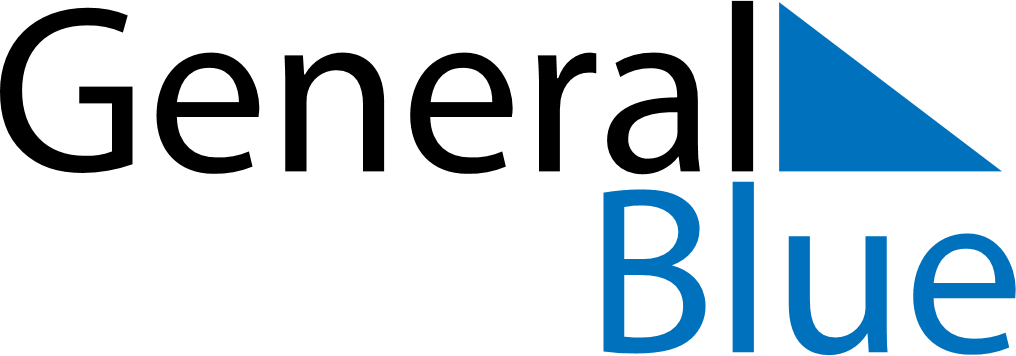 August 2030August 2030August 2030Cabo VerdeCabo VerdeSundayMondayTuesdayWednesdayThursdayFridaySaturday1234567891011121314151617Assumption1819202122232425262728293031